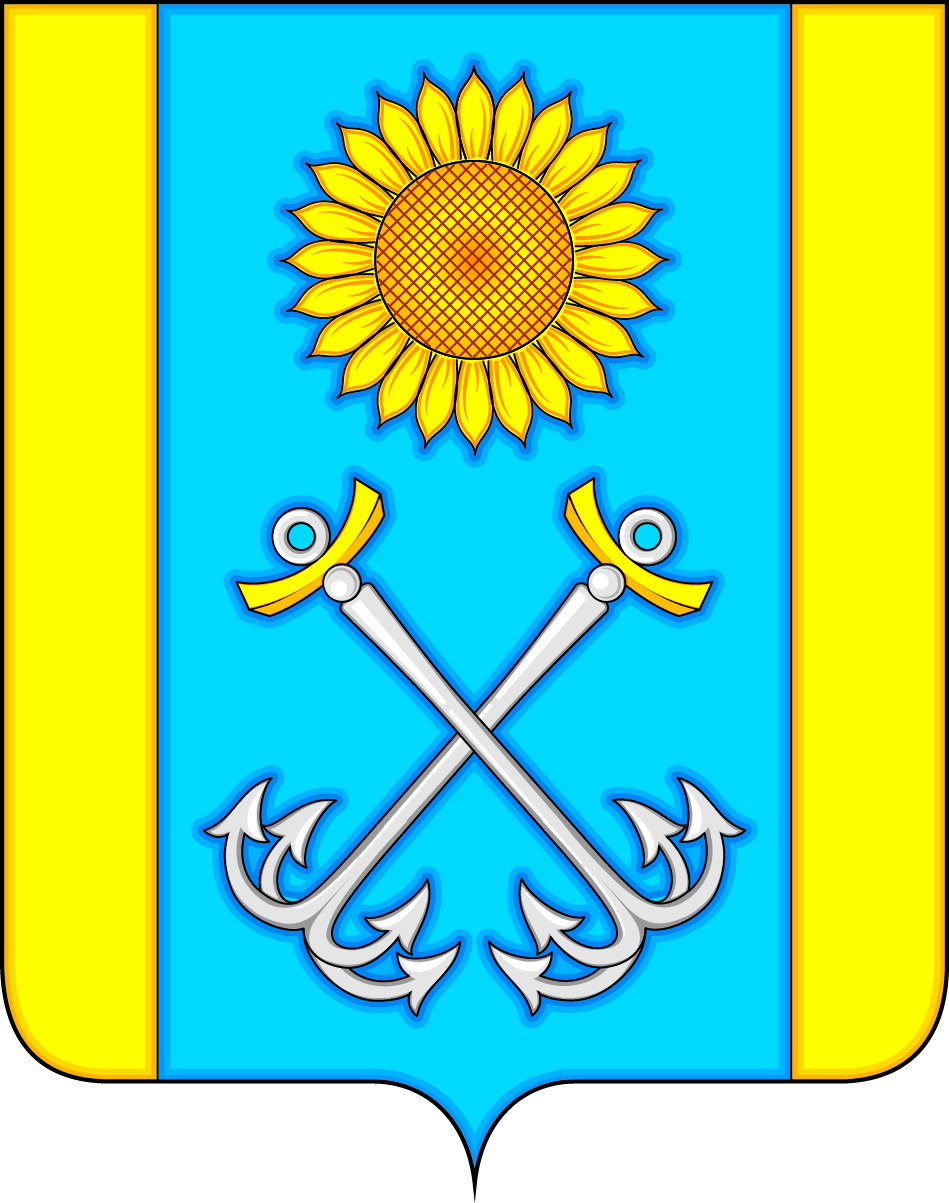 АДМИНИСТРАЦИЯ РУСАНОВСКОГО СЕЛЬСКОГО ПОСЕЛЕНИЯТЕРНОВСКОГО МУНИЦИПАЛЬНОГО РАЙОНАВОРОНЕЖСКОЙ ОБЛАСТИПОСТАНОВЛЕНИЕот   28  апреля  2021 года        № 21с. РусановоО внесении изменений в постановлениеадминистрации Русановского сельскогопоселения от 21.12.2020 года № 38«Об утверждении перечня автомобильныхдорог общего пользования местного значенияна территории Русановского сельскогопоселения Терновского муниципальногорайона Воронежской области»В связи с увеличением протяженности автомобильной дороги по ул.Чапаева с.Русаново, вызванного по причине выделения земельного участка под строительство жилого дома по ул.Чапаева с.Русаново администрация Русановского сельского поселенияпостановляет:1. Внести в постановление администрации Русановского сельского поселения от 21.12.2020 года № 38 «Об утверждении перечня автомобильных дорог общего пользования местного значения на территории Русановского сельского поселения Терновского муниципального района Воронежской области» следующие изменения:1.1. в приложении № 1 к постановлению администрации Русановского сельского поселения от 21.12.2020 года № 38 строку 14 изложить в следующей редакции:2. Настоящее постановление подлежит обнародованию.3. Постановление вступает с силу с момента его обнародования.4. Контроль за исполнением данного постановления оставляю за собой.Глава  Русановского сельского поселения                                                               И.Н. Козловкин№ п/пИдентификационный номер автомобильных дорогНаименованиеавтомобильной дорогиОбщая протяженность в   т.ч.  по типу покрытияв   т.ч.  по типу покрытияв   т.ч.  по типу покрытия№ п/пИдентификационный номер автомобильных дорогНаименованиеавтомобильной дорогиОбщая протяженность Асфальто-бетон ное (м)Щебе ночное(м)Грун товое(м)14. 20 654 452 ОП МП 14Автомобильнаядорога с. Русаново  ул.Чапаева1200-2001000